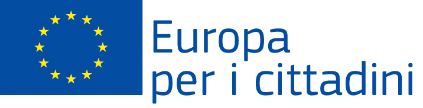 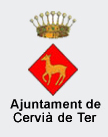 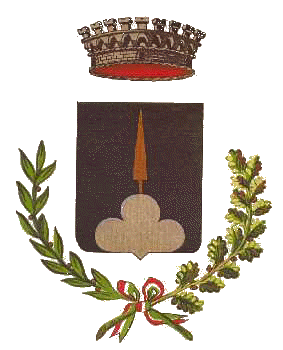 COMUNE DI LAMA DEI PELIGNI (Provincia di Chieti)Gemellato con Cervià De Ter - Catalogna (Spagna)AVVISO PUBBLICO DI EROGAZIONE BUONI SPESA SOLIDARIETA’ ALIMENTARE EMERGENZA COVID 19Decreto Legge n. 154 del 23.11.2020 “Misure finanziarie urgenti connesse all’emergenza epidemiologica da COVID-19” Art. 2 “ Misure urgenti di solidarietà alimentare”IL DIRIGENTE SETTORE I AFFARI GENERALI L’ASSESSORATO ALLE POLITICHE SOCIALIVISTO il DECRETO-LEGGE 23 novembre 2020, n. 154 “Misure finanziarie urgenti connesse all’emergenza epidemiologica da COVID-19” all’art. 2 istituisce un fondo di 400 milioni di euro nel 2020, da erogare a ciascun comune, per consentire l’adozione di misure urgenti di solidarietà alimentare, entro 7 giorni dalla data di entrata in vigore del presente decreto, sulla base degli Allegati 1 e 2 dell’ordinanza del Capo del Dipartimento della protezione civile n. 658 del 29 marzo 2020;VISTA L’Ordinanza del Capo del Dipartimento della Protezione Civile N. 658 del 29 marzo 2020 “Ulteriori interventi urgenti di protezione civile in relazione all’emergenza relativa al rischio sanitario connesso all’insorgenza di patologie derivanti da agenti virali trasmissibili” con la quale viene individuato nel Comune l’ente erogatore di buoni spesa esclusivamente alimentare in favore dei nuclei familiari maggiormente esposti alla crisi economica causata dall’emergenza Covid 19 e con precedenza per quelli non assegnatari di benefici pubblici;VISTA la deliberazione di Giunta comunale N°88 del 11/12/2020, in cui si deliberava la procedura da seguire per l’organizzazione e lo svolgimento delle attività necessarie a dare seguito a quanto previsto dall’ Ordinanza del Capo del Dipartimento della Protezione Civile N. 658 del 29 marzo 2020 e dal Decreto Legge n. 154 del 23.11.2020, definendo altresì requisiti e modalità di accesso al beneficio nonché l’ammontare del buono spesa;RENDONO NOTOche è indetto avviso pubblico finalizzato all’erogazione di buoni spesa di solidarietà alimentare da emergenza covid-19 ai sensi di quanto previsto dal decreto legge n. 154 del 23.11.2020 “misure finanziarie urgenti connesse all’emergenza epidemiologica da covid-19” art. 2 “misure urgenti di solidarietà alimentare”, fino a concorrenza delle somme disponibiliART.1 DESTINATARI E REQUISTI DI ACCESSODestinatariDestinatari sono cittadini singoli o nuclei familiari che alla data di presentazione della domanda siano residenti nel Comune di Lama dei Peligni oppure siano temporaneamente domiciliati presso il Comune di Lama dei Peligni poiché impossibilitati a raggiungere il proprio comune di residenza a causa delle restrizioni imposte dalla normativa vigente in materia di contenimento dell'epidemia da Covid19 (es: situazione di lockdown/zona rossa che impedisce gli spostamenti Cfr. sentenza 00178/2020 del Tar Abruzzo sezione I) con obbligatorietà di indicazione del periodo di inizio e dell’indirizzo di domicilio, in possesso dei seguenti requisiti:Requisitinon avere, alla data del 11/12/2020 disponibilità finanziarie depositate sui conti correnti bancari e/o postali superiori a € 5.000,00 immediatamente disponibili (autocertificare motivazione indisponibilità);non avere all’interno del nucleo familiare percettori di pensioni di anzianità o di vecchiaia;ART.2 BENEFICIARI Nuclei familiari o persone singole già in carico ai servizi sociali per situazioni di disagio socio-economico, non beneficiari di reddito di inclusione o di reddito di cittadinanza;Nuclei   familiari o persone singole la cui attività lavorativa è fra quelle sospese o parzialmente sospese dal DPCM del 24 Ottobre 2020, dal DPCM del 3 Novembre 2020, nonché dall’Ordinanza 102 del 16 Ottobre 2020 della Regione Abruzzo;Nuclei familiari o persone singole che hanno subito un disagio economico derivante da sospensione, riduzione, interruzione o perdita del lavoro da parte di anche un solo componente dell’intero nucleo familiare a causa della situazione emergenziale da COVID -19Nuclei familiari o persone singole privi di reddito che non hanno accesso agli ammortizzatori sociali (N.A.S.P.I., C.I.G.O., C.G.I.S., C.I.G.D., assegno di solidarietà, assegno ordinario).Nuclei familiari di cui facciano parte minori o nuclei monogenitoriali privi di reddito o in situazioni economiche tali da non poter soddisfare i bisogni primari dei minori; presenza nel nucleo familiare di disabilità permanenti associate a disagio economico; presenza nel nucleo familiari di almeno un componente con situazioni di patologie che determinano una situazione di disagio socioeconomico; donne vittime di violenza in situazione di disagio economico; persone senza fissa dimora;In via residuale e in presenza di risorse, i nuclei familiari beneficiari di Reddito di Cittadinanza, o di altro contributo pubblico quali Naspi, indennità di mobilità, cassa integrazione guadagni, o altre forme di sostegno previste a livello locale o regionale e simili, con priorità per chi fruisce di un minore beneficio e comunque non superiore a euro 500,00. Gli appartenenti al gruppo dovranno obbligatoriamente indicare l’importo mensile del contributo e il nominativo del componente beneficiario dello stesso.All’interno delle singole categorie di priorità sarà data precedenza ai nuclei con minori/disabili acarico.Per ogni nucleo familiare è possibile presentare un’unica domanda di accesso alla presente misura di sostegno alimentare.Art. 3 – Quantificazione del valore del buono e condizioni di utilizzo Valore del buonoAi cittadini in possesso dei requisiti di accesso saranno riconosciuti “Buoni Spesa di solidarietà alimentare“ una tantum, che saranno emessi e consegnati dall’Ente sotto forma di ticket, fino a concorrenza del totale riconosciuto determinato come segue: 1) Nucleo composto da una sola persona: buono spesa di € 200,00; 2) Nucleo composto da due o tre persone: buono spesa di € 300,00; 3) Nucleo composto da più di tre persone: buono spesa di € 400,00. Condizioni di utilizzodevono essere spesi negli esercizi commerciali individuati dai beneficiari tra quelli convenzionati col Comune di Lama dei PeligniNon sono cedibili a terzi;Non sono utilizzabili quale denaro contante e non dà diritto a resto in contanti; Non sono commercializzabili né convertibili in denaro; Comportano l’obbligo per il fruitore, di regolare in contanti l’eventuale differenza in eccesso tra il valore economico del buono ed il prezzo dei beni acquistati;Possono essere utilizzabili ESCLUSIVAMENTE per l’acquisto di prodotti alimentari e beni di prima necessità (latte, uova, zucchero, pasta, carne, pane, uova, pesce, olio, frutta, verdura, scatolame, surgelati, alimenti per la prima infanzia, biscotti etc. prodotti per l’igiene personale: sapone, dentifricio, pannolini, assorbenti, carta igienica etc. prodotti per la pulizia della casa: detersivi, disinfettante etc.) NON POSSONO ESSERE SPESI per i prodotti di non prima necessità quali vino, birra, alcolici e super alcolici vari, tabacchi, giochi e lotterie ed altri. Il buono potrà essere speso entro e non oltre il giorno 30/01/2021 Dopo questa data gli esercizi commerciali non potranno più accettare alcun buono né richiederne il rimborso.Art. 4 – Individuazione dei beneficiari e modalità consegna buono Individuazione dei beneficiari L’individuazione dei beneficiari dei buoni avviene tramite il presente avviso pubblico, con formazione di un elenco dei richiedenti aventi diritto fino ad esaurimento delle spettanze o delle risorse comunque disponibili. Le istanze pervenute verranno istruite secondo l’ordine di acquisizione al protocollo dell’Ente e fino alla concorrenza del budget disponibile.Modalità consegna buono Dell’attivazione del buono verrà data comunicazione dall’ufficio del segretariato sociale del Comune di Lama dei Peligni. Per evitare ogni forma di assembramento i beneficiari dovranno ritirare il buono esclusivamente nel giorno e nella fascia oraria indicata. Per il ritiro dovrà presentarsi obbligatoriamente il richiedente che ha presentato la domanda, non vi è possibilità di delega. Il luogo di ritiro sarà individuato nel rispetto della normativa anti Covid19.Art. 5 – Modalità di presentazione della domanda Il beneficiario dovrà autocertificare i requisiti richiesti ai sensi degli artt. 46 e 47 del DPR n.28/02/2000 n. 445, utilizzando obbligatoriamente il modulo allegato al presente avviso. Il modulo è disponibile è scaricabile sul sito istituzionale dell’Ente all’indirizzo www.comunelamadeipeligni.it  sezione Avvisi. Al modulo di domanda dovrà essere allegata, a pena di esclusione, copia di un documento di identità in corso di validità. Il modulo di domanda dovrà essere debitamente compilato e firmato in ogni sua parte, a pena di esclusione. La scadenza ordinatoria per l’invio delle domande è fissata alle ore 12.00 del giorno 31/12/2020La domanda dovrà pervenire al seguente indirizzo email: ufficioprotocollo@comunelamadeipeligni.itNel caso in cui l’utente non disponga di un indirizzo mail valido, di una stampante, o abbia difficoltà nella compilazione della domanda, potrà rivolgersi all’ufficio del segretariato sociale nella persona della Dottoressa Mariangela Di Fabrizio al numero di telefono 335 587 9878Art. 6 - C ontrolli Ai sensi di quanto previsto all'art.71 del D.P.R.445/2000, laddove sussistano dubbi sulla veridicità del contenuto delle dichiarazioni sostitutive prodotte, si evidenzia che l'Amministrazione è tenuta ad effettuare idonei controlli sulle stesse, fatta salva anche la possibilità di provvedere a controlli a campione. In caso di dichiarazioni mendaci, esibizione di atti contenenti dati non rispondenti a verità, si richiama quanto previsto dall'art.76 del D.P.R.445/2000. Ferma restando la responsabilità penale in caso di dichiarazioni mendaci, formazione o uso di atti falsi, qualora dal controllo effettuato dall'Amministrazione emerga la non veridicità del contenuto della dichiarazione, il dichiarante decade dai benefici eventualmente conseguenti al provvedimento emanato sulla base della dichiarazione non veritiera. Art. 7 - Tutela della Privacy Il Trattamento dei dati personali degli utenti verrà effettuato in conformità con le vigenti disposizioni dettate dal D.Lgs. 196/2003 e ss.mm.ii. e dal Regolamento UE 2016/679. Il conferimento dei dati è obbligatorio per accedere al servizio e l'eventuale rifiuto al trattamento comporterà il venir meno della possibilità di beneficiarne. Il Responsabile del trattamento dei dati è il Responsabile Ad Interim del Settore I Dott.ssa Angelica Salomone. Articolo 8 -  informazioni Le informazioni sul presente Avviso potranno essere richieste all’ufficio del Segretariato sociale Dottoressa Mariangela Di Fabrizio Telefono 3355879878Art. 9 – Disposizioni finali La partecipazione alla procedura di cui al presente avviso, comporta l’esplicita ed incondizionata accettazione di quanto stabilito nell’avviso stesso. L’avviso è conforme alle normative nazionali e regionali vigenti in materia ed ai regolamenti interni di settore. Art.10 - Norme di rinvio Per quanto non specificato si rinvia a tutte le disposizioni normative vigenti che regolano la materia, in quanto applicabili. Lama dei Peligni, lì 19/12/2020 F.to L’Assessore alle Politiche Sociali                                                               F.to Il Resp. Settore I        Geom. SCHEGGIA Leonardo                                                                       Dott.ssa Angelica Salomone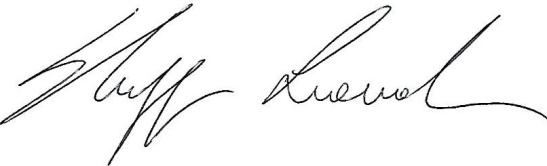 